INDICAÇÃO Nº 7997/2017Sugere ao Poder Executivo Municipal que proceda a retirada semanal das folhas amontoadas pelos próprios vizinhos na Praça localizada entre as Ruas Tupis e Carajás no Jd. São Francisco. (A)Excelentíssimo Senhor Prefeito Municipal, Nos termos do Art. 108 do Regimento Interno desta Casa de Leis, dirijo-me a Vossa Excelência para sugerir ao setor competente que proceda a retirada semanal das folhas amontoadas pelos próprios vizinhos na Praça localizada entre as Ruas Tupis e Carajás no Jd. São Francisco.Justificativa:Fomos procurados por moradores próximos da referida Praça solicitando essa providencia, pois, os mesmos varrem diariamente as folhas as amontoando , e não tendo como ensaca-las corem o risco de vândalos atearem fogo, podendo danificar a praça que por sinal é muito bonita e muito utilizada.Plenário “Dr. Tancredo Neves”, em 19 de Outubro de 2017.José Luís Fornasari                                                  “Joi Fornasari”                                                    - Vereador -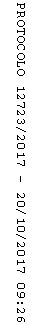 